打造高曝光度的臉書直播實戰技巧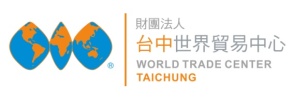 ＊課程目標1.了解目前直播產業狀況2.了解臉書直播的操作與行銷方式3.透過臉書直播銷售商品的方法4.學習到如何操作臉書直播的流程與內容＊課程大綱1.直播產業現況與種類2.節目型直播流程企畫3.銷售型直播流程企畫4.直播新手注意事項5.直播後注意事項6.直播成功案例介紹7.直播環境軟體設定與直播器材挑選8.手機直播實戰(手機直播軟體操作)9.電腦直播軟體操作實戰(obs直播系統設定與使用方式)＊師資介紹：蘇承樂 老師學歷：中華科技大學經歷：旅道國際股份有限公司共同創辦人、台灣租車旅遊集團電子商務部經理證照或得獎：TQC社群行銷證照出題老師＊開課日期：  第1梯次：108年3月25日(週一) 09:30-16:30共6小時  第2梯次：108年6月24日(週一) 09:30-16:30共6小時  第3梯次：108年9月23日(週一) 09:30-16:30共6小時＊上課地點：台中世貿中心會議室 (台中市西屯區天保街60號)＊報名資格：    1.有在經營Facebook粉絲團與想透過直播銷售者.2.對本課程有興趣者＊課程收費： 每人新台幣3,000元整。＊繳費方式：  (1)即期支票：抬頭：財團法人台中世界貿易中心              (郵寄至：台中市40766西屯區天保街60號 人才培訓組) 。
              (2)郵局劃撥：帳號21190461（抬頭：財團法人台中世界貿易中心）。               (3)ATM轉帳：銀行代號：103 銀行：台灣新光商業銀行-永安分行,帳號：0949-10-000788-7
              (4)現金：報名後至本中心地下室B1培訓組辦公室繳交。  ※以上(2)(3)項繳款後請來電告知或將收據聯寫上「課程名稱、姓名」回傳，以利查核。＊諮詢專線: 04-23582271 ext 1056裴小姐  傳真至04-23589172-------------------------------------請沿虛線剪下-------------------------------------台中世界貿易中心網站：https://www.wtctxg.org.tw(開放線上報名)         開立發票　□個人　□公司班別：打造高曝光度的臉書直播實戰技巧班別：打造高曝光度的臉書直播實戰技巧報名梯次：第_______梯次報名梯次：第_______梯次公司名稱：公司名稱：統一編號：統一編號：電話(日)：傳真：聯絡地址：聯絡地址：姓名：職稱：最高學歷：手機：E-mail:E-mail:E-mail:E-mail: